1P Week at a Glance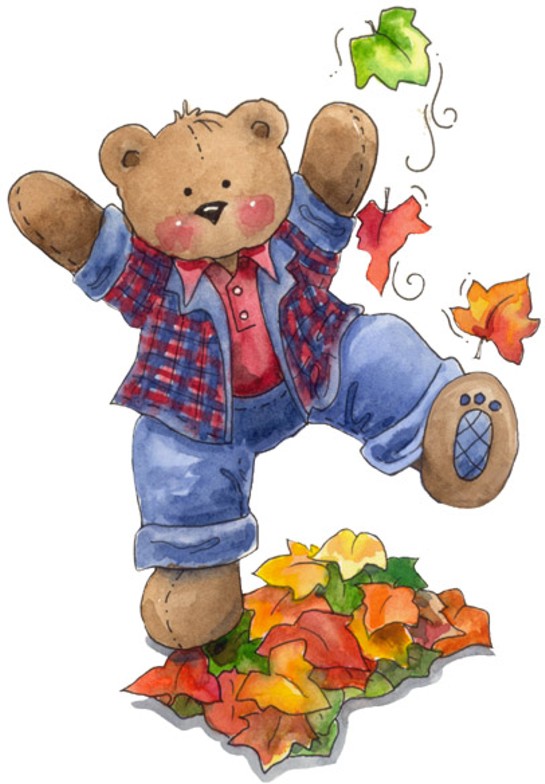 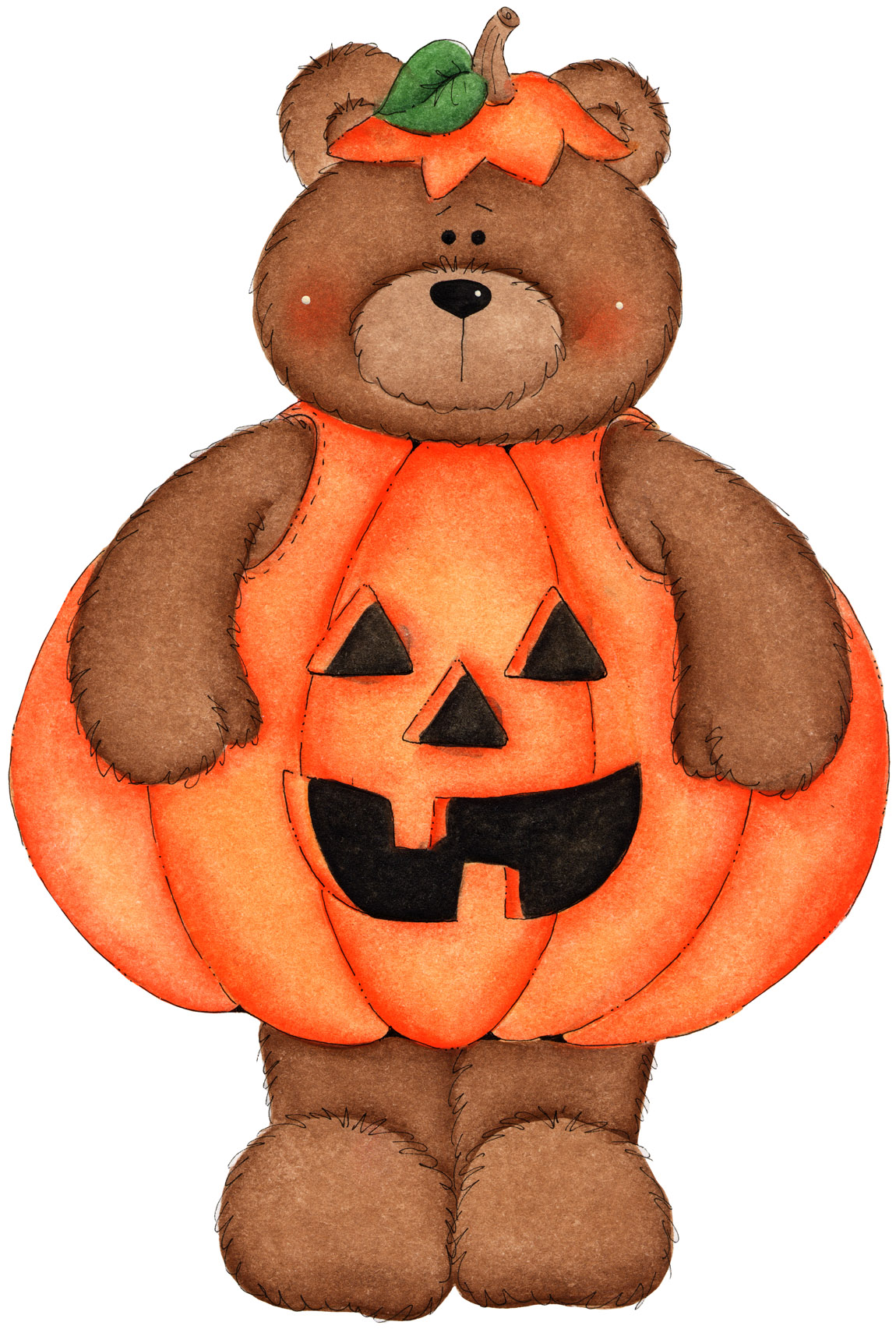                                                      Week of 10/21-10/25Word Work:  New word wall words: be, do, had, she, wentWord Focus: HandwritingReader’s Workshop:  Fiction - IntroFocuses Include:Noticing story elements: these include, setting, problem, solution.Noticing characters within our stories.Digging deeper into what a setting is.Settings that change.Writer’s Workshop:  Launch – Wrap upFocuses Include:Weekend NewsEditing checklist: punctuation, capitals, finger spaces and word wall words.Math Workshop: Launch –Addition Strategies – Wrap UpMaking 20 Intro to new game; Clear the Board